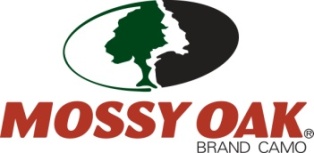 LICENSING APPLICATIONHaas Outdoors, Inc. dba Mossy Oak Brand CamoAttn: Licensing Department26420 E. Main Street ·   West Point, MS  39773Telephone: (662) 494-8859 ext 2231 · Fax: (662) 492-0212licensing@mossyoak.com
Thank you for trusting the Mossy Oak Brand to help grow your Business.[Please fill out the Next Page.]Are you interested in use of Mossy Oak® brand in addition to Mossy Oak camo patterns on your products?   Yes	NoPlease select all Mossy Oak Brand Camo patterns you are interested in: Break-Up Country©®	 Obsession©® 	-NWTF ShadowGrass Blades©® Shadow Grass ©®-Habitat Mountain Country©® Bottomland©®  Treestand©®  Break-Up©® Pink Blaze©™ Lifestlye patterns Mossy Oak® Elements® Agua™ Elements©® Terra™ Vintage patterns  OPP patterns Other – please explain:      Other – please explain:      Other – please explain:      Other – please explain:      Other – please explain:     For more information regarding Mossy Oak licensing, please visit our website at http://www.mossyoak.com/licensing.INTRODUCTIONINTRODUCTIONINTRODUCTIONINTRODUCTIONINTRODUCTIONINTRODUCTIONINTRODUCTIONINTRODUCTIONINTRODUCTIONINTRODUCTIONINTRODUCTIONINTRODUCTIONINTRODUCTIONINTRODUCTIONINTRODUCTIONINTRODUCTIONINTRODUCTIONINTRODUCTIONINTRODUCTIONINTRODUCTIONINTRODUCTIONINTRODUCTIONINTRODUCTIONINTRODUCTIONINTRODUCTIONINTRODUCTIONINTRODUCTIONINTRODUCTIONINTRODUCTIONINTRODUCTIONINTRODUCTIONINTRODUCTIONINTRODUCTIONINTRODUCTIONINTRODUCTIONINTRODUCTIONINTRODUCTIONINTRODUCTIONINTRODUCTIONINTRODUCTIONINTRODUCTION          Thank you for your interest in pursuing a license with Mossy Oak Brand Camo®.  We look forward to reviewing your application and working with you to incorporate Mossy Oak into your products. In order to better service your specific licensing needs, we ask that you complete and return this application to licensing@mossyoak.com or by fax/mail to the address shown above.  All information provided within this form is confidential and for use by Haas Outdoors, Inc. only.***Please note proof of General Liability Insurance with $1million coverage per incident and $2million General Aggregate minimum is required upon execution of license agreement.***New Licensees are subject to a one-time Licensing Fee of $2,500, which is payable upon execution of license agreement.Upon receipt of completed license application, a representative from our Sales & Licensing department will contact you to discuss licensing opportunities with Mossy Oak Brand Camo. If you have any questions or concerns, please do not hesitate to contact our licensing department at 662-494-8859 or by email licensing@mossyoak.com          Thank you for your interest in pursuing a license with Mossy Oak Brand Camo®.  We look forward to reviewing your application and working with you to incorporate Mossy Oak into your products. In order to better service your specific licensing needs, we ask that you complete and return this application to licensing@mossyoak.com or by fax/mail to the address shown above.  All information provided within this form is confidential and for use by Haas Outdoors, Inc. only.***Please note proof of General Liability Insurance with $1million coverage per incident and $2million General Aggregate minimum is required upon execution of license agreement.***New Licensees are subject to a one-time Licensing Fee of $2,500, which is payable upon execution of license agreement.Upon receipt of completed license application, a representative from our Sales & Licensing department will contact you to discuss licensing opportunities with Mossy Oak Brand Camo. If you have any questions or concerns, please do not hesitate to contact our licensing department at 662-494-8859 or by email licensing@mossyoak.com          Thank you for your interest in pursuing a license with Mossy Oak Brand Camo®.  We look forward to reviewing your application and working with you to incorporate Mossy Oak into your products. In order to better service your specific licensing needs, we ask that you complete and return this application to licensing@mossyoak.com or by fax/mail to the address shown above.  All information provided within this form is confidential and for use by Haas Outdoors, Inc. only.***Please note proof of General Liability Insurance with $1million coverage per incident and $2million General Aggregate minimum is required upon execution of license agreement.***New Licensees are subject to a one-time Licensing Fee of $2,500, which is payable upon execution of license agreement.Upon receipt of completed license application, a representative from our Sales & Licensing department will contact you to discuss licensing opportunities with Mossy Oak Brand Camo. If you have any questions or concerns, please do not hesitate to contact our licensing department at 662-494-8859 or by email licensing@mossyoak.com          Thank you for your interest in pursuing a license with Mossy Oak Brand Camo®.  We look forward to reviewing your application and working with you to incorporate Mossy Oak into your products. In order to better service your specific licensing needs, we ask that you complete and return this application to licensing@mossyoak.com or by fax/mail to the address shown above.  All information provided within this form is confidential and for use by Haas Outdoors, Inc. only.***Please note proof of General Liability Insurance with $1million coverage per incident and $2million General Aggregate minimum is required upon execution of license agreement.***New Licensees are subject to a one-time Licensing Fee of $2,500, which is payable upon execution of license agreement.Upon receipt of completed license application, a representative from our Sales & Licensing department will contact you to discuss licensing opportunities with Mossy Oak Brand Camo. If you have any questions or concerns, please do not hesitate to contact our licensing department at 662-494-8859 or by email licensing@mossyoak.com          Thank you for your interest in pursuing a license with Mossy Oak Brand Camo®.  We look forward to reviewing your application and working with you to incorporate Mossy Oak into your products. In order to better service your specific licensing needs, we ask that you complete and return this application to licensing@mossyoak.com or by fax/mail to the address shown above.  All information provided within this form is confidential and for use by Haas Outdoors, Inc. only.***Please note proof of General Liability Insurance with $1million coverage per incident and $2million General Aggregate minimum is required upon execution of license agreement.***New Licensees are subject to a one-time Licensing Fee of $2,500, which is payable upon execution of license agreement.Upon receipt of completed license application, a representative from our Sales & Licensing department will contact you to discuss licensing opportunities with Mossy Oak Brand Camo. If you have any questions or concerns, please do not hesitate to contact our licensing department at 662-494-8859 or by email licensing@mossyoak.com          Thank you for your interest in pursuing a license with Mossy Oak Brand Camo®.  We look forward to reviewing your application and working with you to incorporate Mossy Oak into your products. In order to better service your specific licensing needs, we ask that you complete and return this application to licensing@mossyoak.com or by fax/mail to the address shown above.  All information provided within this form is confidential and for use by Haas Outdoors, Inc. only.***Please note proof of General Liability Insurance with $1million coverage per incident and $2million General Aggregate minimum is required upon execution of license agreement.***New Licensees are subject to a one-time Licensing Fee of $2,500, which is payable upon execution of license agreement.Upon receipt of completed license application, a representative from our Sales & Licensing department will contact you to discuss licensing opportunities with Mossy Oak Brand Camo. If you have any questions or concerns, please do not hesitate to contact our licensing department at 662-494-8859 or by email licensing@mossyoak.com          Thank you for your interest in pursuing a license with Mossy Oak Brand Camo®.  We look forward to reviewing your application and working with you to incorporate Mossy Oak into your products. In order to better service your specific licensing needs, we ask that you complete and return this application to licensing@mossyoak.com or by fax/mail to the address shown above.  All information provided within this form is confidential and for use by Haas Outdoors, Inc. only.***Please note proof of General Liability Insurance with $1million coverage per incident and $2million General Aggregate minimum is required upon execution of license agreement.***New Licensees are subject to a one-time Licensing Fee of $2,500, which is payable upon execution of license agreement.Upon receipt of completed license application, a representative from our Sales & Licensing department will contact you to discuss licensing opportunities with Mossy Oak Brand Camo. If you have any questions or concerns, please do not hesitate to contact our licensing department at 662-494-8859 or by email licensing@mossyoak.com          Thank you for your interest in pursuing a license with Mossy Oak Brand Camo®.  We look forward to reviewing your application and working with you to incorporate Mossy Oak into your products. In order to better service your specific licensing needs, we ask that you complete and return this application to licensing@mossyoak.com or by fax/mail to the address shown above.  All information provided within this form is confidential and for use by Haas Outdoors, Inc. only.***Please note proof of General Liability Insurance with $1million coverage per incident and $2million General Aggregate minimum is required upon execution of license agreement.***New Licensees are subject to a one-time Licensing Fee of $2,500, which is payable upon execution of license agreement.Upon receipt of completed license application, a representative from our Sales & Licensing department will contact you to discuss licensing opportunities with Mossy Oak Brand Camo. If you have any questions or concerns, please do not hesitate to contact our licensing department at 662-494-8859 or by email licensing@mossyoak.com          Thank you for your interest in pursuing a license with Mossy Oak Brand Camo®.  We look forward to reviewing your application and working with you to incorporate Mossy Oak into your products. In order to better service your specific licensing needs, we ask that you complete and return this application to licensing@mossyoak.com or by fax/mail to the address shown above.  All information provided within this form is confidential and for use by Haas Outdoors, Inc. only.***Please note proof of General Liability Insurance with $1million coverage per incident and $2million General Aggregate minimum is required upon execution of license agreement.***New Licensees are subject to a one-time Licensing Fee of $2,500, which is payable upon execution of license agreement.Upon receipt of completed license application, a representative from our Sales & Licensing department will contact you to discuss licensing opportunities with Mossy Oak Brand Camo. If you have any questions or concerns, please do not hesitate to contact our licensing department at 662-494-8859 or by email licensing@mossyoak.com          Thank you for your interest in pursuing a license with Mossy Oak Brand Camo®.  We look forward to reviewing your application and working with you to incorporate Mossy Oak into your products. In order to better service your specific licensing needs, we ask that you complete and return this application to licensing@mossyoak.com or by fax/mail to the address shown above.  All information provided within this form is confidential and for use by Haas Outdoors, Inc. only.***Please note proof of General Liability Insurance with $1million coverage per incident and $2million General Aggregate minimum is required upon execution of license agreement.***New Licensees are subject to a one-time Licensing Fee of $2,500, which is payable upon execution of license agreement.Upon receipt of completed license application, a representative from our Sales & Licensing department will contact you to discuss licensing opportunities with Mossy Oak Brand Camo. If you have any questions or concerns, please do not hesitate to contact our licensing department at 662-494-8859 or by email licensing@mossyoak.com          Thank you for your interest in pursuing a license with Mossy Oak Brand Camo®.  We look forward to reviewing your application and working with you to incorporate Mossy Oak into your products. In order to better service your specific licensing needs, we ask that you complete and return this application to licensing@mossyoak.com or by fax/mail to the address shown above.  All information provided within this form is confidential and for use by Haas Outdoors, Inc. only.***Please note proof of General Liability Insurance with $1million coverage per incident and $2million General Aggregate minimum is required upon execution of license agreement.***New Licensees are subject to a one-time Licensing Fee of $2,500, which is payable upon execution of license agreement.Upon receipt of completed license application, a representative from our Sales & Licensing department will contact you to discuss licensing opportunities with Mossy Oak Brand Camo. If you have any questions or concerns, please do not hesitate to contact our licensing department at 662-494-8859 or by email licensing@mossyoak.com          Thank you for your interest in pursuing a license with Mossy Oak Brand Camo®.  We look forward to reviewing your application and working with you to incorporate Mossy Oak into your products. In order to better service your specific licensing needs, we ask that you complete and return this application to licensing@mossyoak.com or by fax/mail to the address shown above.  All information provided within this form is confidential and for use by Haas Outdoors, Inc. only.***Please note proof of General Liability Insurance with $1million coverage per incident and $2million General Aggregate minimum is required upon execution of license agreement.***New Licensees are subject to a one-time Licensing Fee of $2,500, which is payable upon execution of license agreement.Upon receipt of completed license application, a representative from our Sales & Licensing department will contact you to discuss licensing opportunities with Mossy Oak Brand Camo. If you have any questions or concerns, please do not hesitate to contact our licensing department at 662-494-8859 or by email licensing@mossyoak.com          Thank you for your interest in pursuing a license with Mossy Oak Brand Camo®.  We look forward to reviewing your application and working with you to incorporate Mossy Oak into your products. In order to better service your specific licensing needs, we ask that you complete and return this application to licensing@mossyoak.com or by fax/mail to the address shown above.  All information provided within this form is confidential and for use by Haas Outdoors, Inc. only.***Please note proof of General Liability Insurance with $1million coverage per incident and $2million General Aggregate minimum is required upon execution of license agreement.***New Licensees are subject to a one-time Licensing Fee of $2,500, which is payable upon execution of license agreement.Upon receipt of completed license application, a representative from our Sales & Licensing department will contact you to discuss licensing opportunities with Mossy Oak Brand Camo. If you have any questions or concerns, please do not hesitate to contact our licensing department at 662-494-8859 or by email licensing@mossyoak.com          Thank you for your interest in pursuing a license with Mossy Oak Brand Camo®.  We look forward to reviewing your application and working with you to incorporate Mossy Oak into your products. In order to better service your specific licensing needs, we ask that you complete and return this application to licensing@mossyoak.com or by fax/mail to the address shown above.  All information provided within this form is confidential and for use by Haas Outdoors, Inc. only.***Please note proof of General Liability Insurance with $1million coverage per incident and $2million General Aggregate minimum is required upon execution of license agreement.***New Licensees are subject to a one-time Licensing Fee of $2,500, which is payable upon execution of license agreement.Upon receipt of completed license application, a representative from our Sales & Licensing department will contact you to discuss licensing opportunities with Mossy Oak Brand Camo. If you have any questions or concerns, please do not hesitate to contact our licensing department at 662-494-8859 or by email licensing@mossyoak.com          Thank you for your interest in pursuing a license with Mossy Oak Brand Camo®.  We look forward to reviewing your application and working with you to incorporate Mossy Oak into your products. In order to better service your specific licensing needs, we ask that you complete and return this application to licensing@mossyoak.com or by fax/mail to the address shown above.  All information provided within this form is confidential and for use by Haas Outdoors, Inc. only.***Please note proof of General Liability Insurance with $1million coverage per incident and $2million General Aggregate minimum is required upon execution of license agreement.***New Licensees are subject to a one-time Licensing Fee of $2,500, which is payable upon execution of license agreement.Upon receipt of completed license application, a representative from our Sales & Licensing department will contact you to discuss licensing opportunities with Mossy Oak Brand Camo. If you have any questions or concerns, please do not hesitate to contact our licensing department at 662-494-8859 or by email licensing@mossyoak.com          Thank you for your interest in pursuing a license with Mossy Oak Brand Camo®.  We look forward to reviewing your application and working with you to incorporate Mossy Oak into your products. In order to better service your specific licensing needs, we ask that you complete and return this application to licensing@mossyoak.com or by fax/mail to the address shown above.  All information provided within this form is confidential and for use by Haas Outdoors, Inc. only.***Please note proof of General Liability Insurance with $1million coverage per incident and $2million General Aggregate minimum is required upon execution of license agreement.***New Licensees are subject to a one-time Licensing Fee of $2,500, which is payable upon execution of license agreement.Upon receipt of completed license application, a representative from our Sales & Licensing department will contact you to discuss licensing opportunities with Mossy Oak Brand Camo. If you have any questions or concerns, please do not hesitate to contact our licensing department at 662-494-8859 or by email licensing@mossyoak.com          Thank you for your interest in pursuing a license with Mossy Oak Brand Camo®.  We look forward to reviewing your application and working with you to incorporate Mossy Oak into your products. In order to better service your specific licensing needs, we ask that you complete and return this application to licensing@mossyoak.com or by fax/mail to the address shown above.  All information provided within this form is confidential and for use by Haas Outdoors, Inc. only.***Please note proof of General Liability Insurance with $1million coverage per incident and $2million General Aggregate minimum is required upon execution of license agreement.***New Licensees are subject to a one-time Licensing Fee of $2,500, which is payable upon execution of license agreement.Upon receipt of completed license application, a representative from our Sales & Licensing department will contact you to discuss licensing opportunities with Mossy Oak Brand Camo. If you have any questions or concerns, please do not hesitate to contact our licensing department at 662-494-8859 or by email licensing@mossyoak.com          Thank you for your interest in pursuing a license with Mossy Oak Brand Camo®.  We look forward to reviewing your application and working with you to incorporate Mossy Oak into your products. In order to better service your specific licensing needs, we ask that you complete and return this application to licensing@mossyoak.com or by fax/mail to the address shown above.  All information provided within this form is confidential and for use by Haas Outdoors, Inc. only.***Please note proof of General Liability Insurance with $1million coverage per incident and $2million General Aggregate minimum is required upon execution of license agreement.***New Licensees are subject to a one-time Licensing Fee of $2,500, which is payable upon execution of license agreement.Upon receipt of completed license application, a representative from our Sales & Licensing department will contact you to discuss licensing opportunities with Mossy Oak Brand Camo. If you have any questions or concerns, please do not hesitate to contact our licensing department at 662-494-8859 or by email licensing@mossyoak.com          Thank you for your interest in pursuing a license with Mossy Oak Brand Camo®.  We look forward to reviewing your application and working with you to incorporate Mossy Oak into your products. In order to better service your specific licensing needs, we ask that you complete and return this application to licensing@mossyoak.com or by fax/mail to the address shown above.  All information provided within this form is confidential and for use by Haas Outdoors, Inc. only.***Please note proof of General Liability Insurance with $1million coverage per incident and $2million General Aggregate minimum is required upon execution of license agreement.***New Licensees are subject to a one-time Licensing Fee of $2,500, which is payable upon execution of license agreement.Upon receipt of completed license application, a representative from our Sales & Licensing department will contact you to discuss licensing opportunities with Mossy Oak Brand Camo. If you have any questions or concerns, please do not hesitate to contact our licensing department at 662-494-8859 or by email licensing@mossyoak.com          Thank you for your interest in pursuing a license with Mossy Oak Brand Camo®.  We look forward to reviewing your application and working with you to incorporate Mossy Oak into your products. In order to better service your specific licensing needs, we ask that you complete and return this application to licensing@mossyoak.com or by fax/mail to the address shown above.  All information provided within this form is confidential and for use by Haas Outdoors, Inc. only.***Please note proof of General Liability Insurance with $1million coverage per incident and $2million General Aggregate minimum is required upon execution of license agreement.***New Licensees are subject to a one-time Licensing Fee of $2,500, which is payable upon execution of license agreement.Upon receipt of completed license application, a representative from our Sales & Licensing department will contact you to discuss licensing opportunities with Mossy Oak Brand Camo. If you have any questions or concerns, please do not hesitate to contact our licensing department at 662-494-8859 or by email licensing@mossyoak.com          Thank you for your interest in pursuing a license with Mossy Oak Brand Camo®.  We look forward to reviewing your application and working with you to incorporate Mossy Oak into your products. In order to better service your specific licensing needs, we ask that you complete and return this application to licensing@mossyoak.com or by fax/mail to the address shown above.  All information provided within this form is confidential and for use by Haas Outdoors, Inc. only.***Please note proof of General Liability Insurance with $1million coverage per incident and $2million General Aggregate minimum is required upon execution of license agreement.***New Licensees are subject to a one-time Licensing Fee of $2,500, which is payable upon execution of license agreement.Upon receipt of completed license application, a representative from our Sales & Licensing department will contact you to discuss licensing opportunities with Mossy Oak Brand Camo. If you have any questions or concerns, please do not hesitate to contact our licensing department at 662-494-8859 or by email licensing@mossyoak.com          Thank you for your interest in pursuing a license with Mossy Oak Brand Camo®.  We look forward to reviewing your application and working with you to incorporate Mossy Oak into your products. In order to better service your specific licensing needs, we ask that you complete and return this application to licensing@mossyoak.com or by fax/mail to the address shown above.  All information provided within this form is confidential and for use by Haas Outdoors, Inc. only.***Please note proof of General Liability Insurance with $1million coverage per incident and $2million General Aggregate minimum is required upon execution of license agreement.***New Licensees are subject to a one-time Licensing Fee of $2,500, which is payable upon execution of license agreement.Upon receipt of completed license application, a representative from our Sales & Licensing department will contact you to discuss licensing opportunities with Mossy Oak Brand Camo. If you have any questions or concerns, please do not hesitate to contact our licensing department at 662-494-8859 or by email licensing@mossyoak.com          Thank you for your interest in pursuing a license with Mossy Oak Brand Camo®.  We look forward to reviewing your application and working with you to incorporate Mossy Oak into your products. In order to better service your specific licensing needs, we ask that you complete and return this application to licensing@mossyoak.com or by fax/mail to the address shown above.  All information provided within this form is confidential and for use by Haas Outdoors, Inc. only.***Please note proof of General Liability Insurance with $1million coverage per incident and $2million General Aggregate minimum is required upon execution of license agreement.***New Licensees are subject to a one-time Licensing Fee of $2,500, which is payable upon execution of license agreement.Upon receipt of completed license application, a representative from our Sales & Licensing department will contact you to discuss licensing opportunities with Mossy Oak Brand Camo. If you have any questions or concerns, please do not hesitate to contact our licensing department at 662-494-8859 or by email licensing@mossyoak.com          Thank you for your interest in pursuing a license with Mossy Oak Brand Camo®.  We look forward to reviewing your application and working with you to incorporate Mossy Oak into your products. In order to better service your specific licensing needs, we ask that you complete and return this application to licensing@mossyoak.com or by fax/mail to the address shown above.  All information provided within this form is confidential and for use by Haas Outdoors, Inc. only.***Please note proof of General Liability Insurance with $1million coverage per incident and $2million General Aggregate minimum is required upon execution of license agreement.***New Licensees are subject to a one-time Licensing Fee of $2,500, which is payable upon execution of license agreement.Upon receipt of completed license application, a representative from our Sales & Licensing department will contact you to discuss licensing opportunities with Mossy Oak Brand Camo. If you have any questions or concerns, please do not hesitate to contact our licensing department at 662-494-8859 or by email licensing@mossyoak.com          Thank you for your interest in pursuing a license with Mossy Oak Brand Camo®.  We look forward to reviewing your application and working with you to incorporate Mossy Oak into your products. In order to better service your specific licensing needs, we ask that you complete and return this application to licensing@mossyoak.com or by fax/mail to the address shown above.  All information provided within this form is confidential and for use by Haas Outdoors, Inc. only.***Please note proof of General Liability Insurance with $1million coverage per incident and $2million General Aggregate minimum is required upon execution of license agreement.***New Licensees are subject to a one-time Licensing Fee of $2,500, which is payable upon execution of license agreement.Upon receipt of completed license application, a representative from our Sales & Licensing department will contact you to discuss licensing opportunities with Mossy Oak Brand Camo. If you have any questions or concerns, please do not hesitate to contact our licensing department at 662-494-8859 or by email licensing@mossyoak.com          Thank you for your interest in pursuing a license with Mossy Oak Brand Camo®.  We look forward to reviewing your application and working with you to incorporate Mossy Oak into your products. In order to better service your specific licensing needs, we ask that you complete and return this application to licensing@mossyoak.com or by fax/mail to the address shown above.  All information provided within this form is confidential and for use by Haas Outdoors, Inc. only.***Please note proof of General Liability Insurance with $1million coverage per incident and $2million General Aggregate minimum is required upon execution of license agreement.***New Licensees are subject to a one-time Licensing Fee of $2,500, which is payable upon execution of license agreement.Upon receipt of completed license application, a representative from our Sales & Licensing department will contact you to discuss licensing opportunities with Mossy Oak Brand Camo. If you have any questions or concerns, please do not hesitate to contact our licensing department at 662-494-8859 or by email licensing@mossyoak.com          Thank you for your interest in pursuing a license with Mossy Oak Brand Camo®.  We look forward to reviewing your application and working with you to incorporate Mossy Oak into your products. In order to better service your specific licensing needs, we ask that you complete and return this application to licensing@mossyoak.com or by fax/mail to the address shown above.  All information provided within this form is confidential and for use by Haas Outdoors, Inc. only.***Please note proof of General Liability Insurance with $1million coverage per incident and $2million General Aggregate minimum is required upon execution of license agreement.***New Licensees are subject to a one-time Licensing Fee of $2,500, which is payable upon execution of license agreement.Upon receipt of completed license application, a representative from our Sales & Licensing department will contact you to discuss licensing opportunities with Mossy Oak Brand Camo. If you have any questions or concerns, please do not hesitate to contact our licensing department at 662-494-8859 or by email licensing@mossyoak.com          Thank you for your interest in pursuing a license with Mossy Oak Brand Camo®.  We look forward to reviewing your application and working with you to incorporate Mossy Oak into your products. In order to better service your specific licensing needs, we ask that you complete and return this application to licensing@mossyoak.com or by fax/mail to the address shown above.  All information provided within this form is confidential and for use by Haas Outdoors, Inc. only.***Please note proof of General Liability Insurance with $1million coverage per incident and $2million General Aggregate minimum is required upon execution of license agreement.***New Licensees are subject to a one-time Licensing Fee of $2,500, which is payable upon execution of license agreement.Upon receipt of completed license application, a representative from our Sales & Licensing department will contact you to discuss licensing opportunities with Mossy Oak Brand Camo. If you have any questions or concerns, please do not hesitate to contact our licensing department at 662-494-8859 or by email licensing@mossyoak.com          Thank you for your interest in pursuing a license with Mossy Oak Brand Camo®.  We look forward to reviewing your application and working with you to incorporate Mossy Oak into your products. In order to better service your specific licensing needs, we ask that you complete and return this application to licensing@mossyoak.com or by fax/mail to the address shown above.  All information provided within this form is confidential and for use by Haas Outdoors, Inc. only.***Please note proof of General Liability Insurance with $1million coverage per incident and $2million General Aggregate minimum is required upon execution of license agreement.***New Licensees are subject to a one-time Licensing Fee of $2,500, which is payable upon execution of license agreement.Upon receipt of completed license application, a representative from our Sales & Licensing department will contact you to discuss licensing opportunities with Mossy Oak Brand Camo. If you have any questions or concerns, please do not hesitate to contact our licensing department at 662-494-8859 or by email licensing@mossyoak.com          Thank you for your interest in pursuing a license with Mossy Oak Brand Camo®.  We look forward to reviewing your application and working with you to incorporate Mossy Oak into your products. In order to better service your specific licensing needs, we ask that you complete and return this application to licensing@mossyoak.com or by fax/mail to the address shown above.  All information provided within this form is confidential and for use by Haas Outdoors, Inc. only.***Please note proof of General Liability Insurance with $1million coverage per incident and $2million General Aggregate minimum is required upon execution of license agreement.***New Licensees are subject to a one-time Licensing Fee of $2,500, which is payable upon execution of license agreement.Upon receipt of completed license application, a representative from our Sales & Licensing department will contact you to discuss licensing opportunities with Mossy Oak Brand Camo. If you have any questions or concerns, please do not hesitate to contact our licensing department at 662-494-8859 or by email licensing@mossyoak.com          Thank you for your interest in pursuing a license with Mossy Oak Brand Camo®.  We look forward to reviewing your application and working with you to incorporate Mossy Oak into your products. In order to better service your specific licensing needs, we ask that you complete and return this application to licensing@mossyoak.com or by fax/mail to the address shown above.  All information provided within this form is confidential and for use by Haas Outdoors, Inc. only.***Please note proof of General Liability Insurance with $1million coverage per incident and $2million General Aggregate minimum is required upon execution of license agreement.***New Licensees are subject to a one-time Licensing Fee of $2,500, which is payable upon execution of license agreement.Upon receipt of completed license application, a representative from our Sales & Licensing department will contact you to discuss licensing opportunities with Mossy Oak Brand Camo. If you have any questions or concerns, please do not hesitate to contact our licensing department at 662-494-8859 or by email licensing@mossyoak.com          Thank you for your interest in pursuing a license with Mossy Oak Brand Camo®.  We look forward to reviewing your application and working with you to incorporate Mossy Oak into your products. In order to better service your specific licensing needs, we ask that you complete and return this application to licensing@mossyoak.com or by fax/mail to the address shown above.  All information provided within this form is confidential and for use by Haas Outdoors, Inc. only.***Please note proof of General Liability Insurance with $1million coverage per incident and $2million General Aggregate minimum is required upon execution of license agreement.***New Licensees are subject to a one-time Licensing Fee of $2,500, which is payable upon execution of license agreement.Upon receipt of completed license application, a representative from our Sales & Licensing department will contact you to discuss licensing opportunities with Mossy Oak Brand Camo. If you have any questions or concerns, please do not hesitate to contact our licensing department at 662-494-8859 or by email licensing@mossyoak.com          Thank you for your interest in pursuing a license with Mossy Oak Brand Camo®.  We look forward to reviewing your application and working with you to incorporate Mossy Oak into your products. In order to better service your specific licensing needs, we ask that you complete and return this application to licensing@mossyoak.com or by fax/mail to the address shown above.  All information provided within this form is confidential and for use by Haas Outdoors, Inc. only.***Please note proof of General Liability Insurance with $1million coverage per incident and $2million General Aggregate minimum is required upon execution of license agreement.***New Licensees are subject to a one-time Licensing Fee of $2,500, which is payable upon execution of license agreement.Upon receipt of completed license application, a representative from our Sales & Licensing department will contact you to discuss licensing opportunities with Mossy Oak Brand Camo. If you have any questions or concerns, please do not hesitate to contact our licensing department at 662-494-8859 or by email licensing@mossyoak.com          Thank you for your interest in pursuing a license with Mossy Oak Brand Camo®.  We look forward to reviewing your application and working with you to incorporate Mossy Oak into your products. In order to better service your specific licensing needs, we ask that you complete and return this application to licensing@mossyoak.com or by fax/mail to the address shown above.  All information provided within this form is confidential and for use by Haas Outdoors, Inc. only.***Please note proof of General Liability Insurance with $1million coverage per incident and $2million General Aggregate minimum is required upon execution of license agreement.***New Licensees are subject to a one-time Licensing Fee of $2,500, which is payable upon execution of license agreement.Upon receipt of completed license application, a representative from our Sales & Licensing department will contact you to discuss licensing opportunities with Mossy Oak Brand Camo. If you have any questions or concerns, please do not hesitate to contact our licensing department at 662-494-8859 or by email licensing@mossyoak.com          Thank you for your interest in pursuing a license with Mossy Oak Brand Camo®.  We look forward to reviewing your application and working with you to incorporate Mossy Oak into your products. In order to better service your specific licensing needs, we ask that you complete and return this application to licensing@mossyoak.com or by fax/mail to the address shown above.  All information provided within this form is confidential and for use by Haas Outdoors, Inc. only.***Please note proof of General Liability Insurance with $1million coverage per incident and $2million General Aggregate minimum is required upon execution of license agreement.***New Licensees are subject to a one-time Licensing Fee of $2,500, which is payable upon execution of license agreement.Upon receipt of completed license application, a representative from our Sales & Licensing department will contact you to discuss licensing opportunities with Mossy Oak Brand Camo. If you have any questions or concerns, please do not hesitate to contact our licensing department at 662-494-8859 or by email licensing@mossyoak.com          Thank you for your interest in pursuing a license with Mossy Oak Brand Camo®.  We look forward to reviewing your application and working with you to incorporate Mossy Oak into your products. In order to better service your specific licensing needs, we ask that you complete and return this application to licensing@mossyoak.com or by fax/mail to the address shown above.  All information provided within this form is confidential and for use by Haas Outdoors, Inc. only.***Please note proof of General Liability Insurance with $1million coverage per incident and $2million General Aggregate minimum is required upon execution of license agreement.***New Licensees are subject to a one-time Licensing Fee of $2,500, which is payable upon execution of license agreement.Upon receipt of completed license application, a representative from our Sales & Licensing department will contact you to discuss licensing opportunities with Mossy Oak Brand Camo. If you have any questions or concerns, please do not hesitate to contact our licensing department at 662-494-8859 or by email licensing@mossyoak.com          Thank you for your interest in pursuing a license with Mossy Oak Brand Camo®.  We look forward to reviewing your application and working with you to incorporate Mossy Oak into your products. In order to better service your specific licensing needs, we ask that you complete and return this application to licensing@mossyoak.com or by fax/mail to the address shown above.  All information provided within this form is confidential and for use by Haas Outdoors, Inc. only.***Please note proof of General Liability Insurance with $1million coverage per incident and $2million General Aggregate minimum is required upon execution of license agreement.***New Licensees are subject to a one-time Licensing Fee of $2,500, which is payable upon execution of license agreement.Upon receipt of completed license application, a representative from our Sales & Licensing department will contact you to discuss licensing opportunities with Mossy Oak Brand Camo. If you have any questions or concerns, please do not hesitate to contact our licensing department at 662-494-8859 or by email licensing@mossyoak.com          Thank you for your interest in pursuing a license with Mossy Oak Brand Camo®.  We look forward to reviewing your application and working with you to incorporate Mossy Oak into your products. In order to better service your specific licensing needs, we ask that you complete and return this application to licensing@mossyoak.com or by fax/mail to the address shown above.  All information provided within this form is confidential and for use by Haas Outdoors, Inc. only.***Please note proof of General Liability Insurance with $1million coverage per incident and $2million General Aggregate minimum is required upon execution of license agreement.***New Licensees are subject to a one-time Licensing Fee of $2,500, which is payable upon execution of license agreement.Upon receipt of completed license application, a representative from our Sales & Licensing department will contact you to discuss licensing opportunities with Mossy Oak Brand Camo. If you have any questions or concerns, please do not hesitate to contact our licensing department at 662-494-8859 or by email licensing@mossyoak.com          Thank you for your interest in pursuing a license with Mossy Oak Brand Camo®.  We look forward to reviewing your application and working with you to incorporate Mossy Oak into your products. In order to better service your specific licensing needs, we ask that you complete and return this application to licensing@mossyoak.com or by fax/mail to the address shown above.  All information provided within this form is confidential and for use by Haas Outdoors, Inc. only.***Please note proof of General Liability Insurance with $1million coverage per incident and $2million General Aggregate minimum is required upon execution of license agreement.***New Licensees are subject to a one-time Licensing Fee of $2,500, which is payable upon execution of license agreement.Upon receipt of completed license application, a representative from our Sales & Licensing department will contact you to discuss licensing opportunities with Mossy Oak Brand Camo. If you have any questions or concerns, please do not hesitate to contact our licensing department at 662-494-8859 or by email licensing@mossyoak.com          Thank you for your interest in pursuing a license with Mossy Oak Brand Camo®.  We look forward to reviewing your application and working with you to incorporate Mossy Oak into your products. In order to better service your specific licensing needs, we ask that you complete and return this application to licensing@mossyoak.com or by fax/mail to the address shown above.  All information provided within this form is confidential and for use by Haas Outdoors, Inc. only.***Please note proof of General Liability Insurance with $1million coverage per incident and $2million General Aggregate minimum is required upon execution of license agreement.***New Licensees are subject to a one-time Licensing Fee of $2,500, which is payable upon execution of license agreement.Upon receipt of completed license application, a representative from our Sales & Licensing department will contact you to discuss licensing opportunities with Mossy Oak Brand Camo. If you have any questions or concerns, please do not hesitate to contact our licensing department at 662-494-8859 or by email licensing@mossyoak.com          Thank you for your interest in pursuing a license with Mossy Oak Brand Camo®.  We look forward to reviewing your application and working with you to incorporate Mossy Oak into your products. In order to better service your specific licensing needs, we ask that you complete and return this application to licensing@mossyoak.com or by fax/mail to the address shown above.  All information provided within this form is confidential and for use by Haas Outdoors, Inc. only.***Please note proof of General Liability Insurance with $1million coverage per incident and $2million General Aggregate minimum is required upon execution of license agreement.***New Licensees are subject to a one-time Licensing Fee of $2,500, which is payable upon execution of license agreement.Upon receipt of completed license application, a representative from our Sales & Licensing department will contact you to discuss licensing opportunities with Mossy Oak Brand Camo. If you have any questions or concerns, please do not hesitate to contact our licensing department at 662-494-8859 or by email licensing@mossyoak.comYOUR COMPANY INFORMATIONYOUR COMPANY INFORMATIONYOUR COMPANY INFORMATIONYOUR COMPANY INFORMATIONYOUR COMPANY INFORMATIONYOUR COMPANY INFORMATIONYOUR COMPANY INFORMATIONYOUR COMPANY INFORMATIONYOUR COMPANY INFORMATIONYOUR COMPANY INFORMATIONYOUR COMPANY INFORMATIONYOUR COMPANY INFORMATIONYOUR COMPANY INFORMATIONYOUR COMPANY INFORMATIONYOUR COMPANY INFORMATIONYOUR COMPANY INFORMATIONYOUR COMPANY INFORMATIONYOUR COMPANY INFORMATIONYOUR COMPANY INFORMATIONYOUR COMPANY INFORMATIONYOUR COMPANY INFORMATIONYOUR COMPANY INFORMATIONYOUR COMPANY INFORMATIONYOUR COMPANY INFORMATIONYOUR COMPANY INFORMATIONYOUR COMPANY INFORMATIONYOUR COMPANY INFORMATIONYOUR COMPANY INFORMATIONYOUR COMPANY INFORMATIONYOUR COMPANY INFORMATIONYOUR COMPANY INFORMATIONYOUR COMPANY INFORMATIONYOUR COMPANY INFORMATIONYOUR COMPANY INFORMATIONYOUR COMPANY INFORMATIONYOUR COMPANY INFORMATIONYOUR COMPANY INFORMATIONYOUR COMPANY INFORMATIONYOUR COMPANY INFORMATIONYOUR COMPANY INFORMATIONYOUR COMPANY INFORMATIONCompany Legal Name:Company Legal Name:Company Legal Name:Company Legal Name:Company Legal Name:Company Legal Name:Company Legal Name:Company Legal Name:dba if different from above:dba if different from above:dba if different from above:dba if different from above:dba if different from above:dba if different from above:dba if different from above:dba if different from above:dba if different from above:dba if different from above:dba if different from above:dba if different from above:Physical Street Address:Physical Street Address:Physical Street Address:Physical Street Address:Physical Street Address:Physical Street Address:Physical Street Address:Physical Street Address:Physical Street Address:Physical Street Address:City, State, Zip:City, State, Zip:City, State, Zip:City, State, Zip:City, State, Zip:P.O. Box/Mailing Address (if different from above):P.O. Box/Mailing Address (if different from above):P.O. Box/Mailing Address (if different from above):P.O. Box/Mailing Address (if different from above):P.O. Box/Mailing Address (if different from above):P.O. Box/Mailing Address (if different from above):P.O. Box/Mailing Address (if different from above):P.O. Box/Mailing Address (if different from above):P.O. Box/Mailing Address (if different from above):P.O. Box/Mailing Address (if different from above):P.O. Box/Mailing Address (if different from above):P.O. Box/Mailing Address (if different from above):P.O. Box/Mailing Address (if different from above):P.O. Box/Mailing Address (if different from above):P.O. Box/Mailing Address (if different from above):P.O. Box/Mailing Address (if different from above):P.O. Box/Mailing Address (if different from above):P.O. Box/Mailing Address (if different from above):P.O. Box/Mailing Address (if different from above):P.O. Box/Mailing Address (if different from above):P.O. Box/Mailing Address (if different from above):Phone:Phone:Phone:Fax:Fax:Fax:Fax:Fax:Web Site:Web Site:Web Site:Web Site:Number of years in business:Number of years in business:Number of years in business:Number of years in business:Number of years in business:Number of years in business:Number of years in business:Number of years in business:Number of years in business:Number of years in business:Number of years in business:Number of years in business:Number of years in business:Number of years in business:CONTACT INFORMATIONCONTACT INFORMATIONCONTACT INFORMATIONCONTACT INFORMATIONCONTACT INFORMATIONCONTACT INFORMATIONCONTACT INFORMATIONCONTACT INFORMATIONCONTACT INFORMATIONCONTACT INFORMATIONCONTACT INFORMATIONCONTACT INFORMATIONCONTACT INFORMATIONCONTACT INFORMATIONCONTACT INFORMATIONCONTACT INFORMATIONCONTACT INFORMATIONCONTACT INFORMATIONCONTACT INFORMATIONCONTACT INFORMATIONCONTACT INFORMATIONCONTACT INFORMATIONCONTACT INFORMATIONCONTACT INFORMATIONCONTACT INFORMATIONCONTACT INFORMATIONCONTACT INFORMATIONCONTACT INFORMATIONCONTACT INFORMATIONCONTACT INFORMATIONCONTACT INFORMATIONCONTACT INFORMATIONCONTACT INFORMATIONCONTACT INFORMATIONCONTACT INFORMATIONCONTACT INFORMATIONCONTACT INFORMATIONCONTACT INFORMATIONCONTACT INFORMATIONCONTACT INFORMATIONCONTACT INFORMATION**Primary Contact**Primary Contact**Primary Contact**Primary Contact**Primary Contact**Primary Contact**Primary Contact**Primary Contact**Primary Contact**Primary Contact**Primary Contact**Primary Contact**Primary Contact**Primary Contact**Primary Contact**Primary Contact**Primary Contact**Primary Contact**Primary Contact**Primary Contact**Primary Contact**Primary Contact**Primary Contact**Primary Contact**Primary Contact**Primary Contact**Primary Contact**Primary Contact**Primary Contact**Primary Contact**Primary Contact**Primary Contact**Primary Contact**Primary Contact**Primary Contact**Primary Contact**Primary Contact**Primary Contact**Primary Contact**Primary Contact**Primary ContactName:Name:Name:Title:Title:Title:Phone:Phone:Phone:Fax:Fax:Fax:MobileMobileMobileE-mail:E-mail:E-mail:**Secondary Contact**Secondary Contact**Secondary Contact**Secondary Contact**Secondary Contact**Secondary Contact**Secondary Contact**Secondary Contact**Secondary Contact**Secondary Contact**Secondary Contact**Secondary Contact**Secondary Contact**Secondary Contact**Secondary Contact**Secondary Contact**Secondary Contact**Secondary Contact**Secondary Contact**Secondary Contact**Secondary Contact**Secondary Contact**Secondary Contact**Secondary Contact**Secondary Contact**Secondary Contact**Secondary Contact**Secondary Contact**Secondary Contact**Secondary Contact**Secondary Contact**Secondary Contact**Secondary Contact**Secondary Contact**Secondary Contact**Secondary Contact**Secondary Contact**Secondary Contact**Secondary Contact**Secondary Contact**Secondary ContactName:Name:Name:Title:Title:Title:Phone:Phone:Phone:Email:Email:Email:Fax:**Financial/Accounting Contact**Financial/Accounting Contact**Financial/Accounting Contact**Financial/Accounting Contact**Financial/Accounting Contact**Financial/Accounting Contact**Financial/Accounting Contact**Financial/Accounting Contact**Financial/Accounting Contact**Financial/Accounting Contact**Financial/Accounting Contact**Financial/Accounting Contact**Financial/Accounting Contact**Financial/Accounting Contact**Financial/Accounting Contact**Financial/Accounting Contact**Financial/Accounting Contact**Financial/Accounting Contact**Financial/Accounting Contact**Financial/Accounting Contact**Financial/Accounting Contact**Financial/Accounting Contact**Financial/Accounting Contact**Financial/Accounting Contact**Financial/Accounting Contact**Financial/Accounting Contact**Financial/Accounting Contact**Financial/Accounting Contact**Financial/Accounting Contact**Financial/Accounting Contact**Financial/Accounting Contact**Financial/Accounting Contact**Financial/Accounting Contact**Financial/Accounting Contact**Financial/Accounting Contact**Financial/Accounting Contact**Financial/Accounting Contact**Financial/Accounting Contact**Financial/Accounting Contact**Financial/Accounting Contact**Financial/Accounting ContactTitle:Title:Title:Title:Title:Email:Email:Email:Email:Email:**Signing Officer**Signing Officer**Signing Officer**Signing Officer**Signing Officer**Signing Officer**Signing Officer**Signing Officer**Signing Officer**Signing Officer**Signing Officer**Signing Officer**Signing Officer**Signing Officer**Signing Officer**Signing Officer**Signing Officer**Signing Officer**Signing Officer**Signing Officer**Signing Officer**Signing Officer**Signing Officer**Signing Officer**Signing Officer**Signing Officer**Signing Officer**Signing Officer**Signing Officer**Signing Officer**Signing Officer**Signing Officer**Signing Officer**Signing Officer**Signing Officer**Signing Officer**Signing Officer**Signing Officer**Signing Officer**Signing Officer**Signing OfficerTitle:Title:Title:Title:Title:Email:Email:Email:Email:Email:E-mail:PRODUCTSPRODUCTSPRODUCTSPRODUCTSPRODUCTSPRODUCTSPRODUCTSPRODUCTSPRODUCTSPRODUCTSPRODUCTSPRODUCTSPRODUCTSPRODUCTSPRODUCTSPRODUCTSPRODUCTSPRODUCTSPRODUCTSPRODUCTSPRODUCTSPRODUCTSPRODUCTSPRODUCTSPRODUCTSPRODUCTSPRODUCTSPRODUCTSPRODUCTSPRODUCTSPRODUCTSPRODUCTSPRODUCTSPRODUCTSPRODUCTSPRODUCTSPRODUCTSPRODUCTSPRODUCTSPRODUCTSPRODUCTSDo you currently license the rights to any other Licenses?Do you currently license the rights to any other Licenses?Do you currently license the rights to any other Licenses?Do you currently license the rights to any other Licenses?Do you currently license the rights to any other Licenses?Do you currently license the rights to any other Licenses?Do you currently license the rights to any other Licenses?Do you currently license the rights to any other Licenses?Do you currently license the rights to any other Licenses?Do you currently license the rights to any other Licenses?Do you currently license the rights to any other Licenses?Do you currently license the rights to any other Licenses?Do you currently license the rights to any other Licenses?Do you currently license the rights to any other Licenses?Do you currently license the rights to any other Licenses?Do you currently license the rights to any other Licenses?Do you currently license the rights to any other Licenses?Do you currently license the rights to any other Licenses?Do you currently license the rights to any other Licenses?Do you currently license the rights to any other Licenses?Do you currently license the rights to any other Licenses?Do you currently license the rights to any other Licenses?Do you currently license the rights to any other Licenses?Do you currently license the rights to any other Licenses?Do you currently license the rights to any other Licenses?Do you currently license the rights to any other Licenses?Do you currently license the rights to any other Licenses?Do you currently license the rights to any other Licenses?Do you currently license the rights to any other Licenses?Do you currently license the rights to any other Licenses?Do you currently license the rights to any other Licenses?Do you currently license the rights to any other Licenses?Do you currently license the rights to any other Licenses?Do you currently license the rights to any other Licenses?Do you currently license the rights to any other Licenses?NoYesYesIf yes, please list:If yes, please list:If yes, please list:If yes, please list:If yes, please list:If yes, please list:If yes, please list:If yes, please list:If yes, please list:If yes, please list:If yes, please list:Company Name:Company Name:Company Name:Company Name:Company Name:Company Name:Company Name:Company Name:Company Name:Address:Address:Address:Address:Address:Address:Years under License:Years under License:Years under License:Years under License:Years under License:Years under License:Years under License:Years under License:Years under License:Years under License:Years under License:Company Name:Company Name:Company Name:Company Name:Company Name:Company Name:Company Name:Company Name:Company Name:Address:Address:Address:Address:Address:Years under License:Years under License:Years under License:Years under License:Years under License:Years under License:Years under License:Years under License:Years under License:Years under License:Years under License:Description of Product(s) for Desired License:Description of Product(s) for Desired License:Description of Product(s) for Desired License:Description of Product(s) for Desired License:Description of Product(s) for Desired License:Description of Product(s) for Desired License:Description of Product(s) for Desired License:Description of Product(s) for Desired License:Description of Product(s) for Desired License:Description of Product(s) for Desired License:Description of Product(s) for Desired License:Description of Product(s) for Desired License:Description of Product(s) for Desired License:Description of Product(s) for Desired License:Description of Product(s) for Desired License:Description of Product(s) for Desired License:Description of Product(s) for Desired License:Description of Product(s) for Desired License:Description of Product(s) for Desired License:Description of Product(s) for Desired License:Description of Product(s) for Desired License:Description of Product(s) for Desired License:Description of Product(s) for Desired License:Description of Product(s) for Desired License:See last page – PRODUCT INFORMATION WORKSHEETSee last page – PRODUCT INFORMATION WORKSHEETSee last page – PRODUCT INFORMATION WORKSHEETSee last page – PRODUCT INFORMATION WORKSHEETSee last page – PRODUCT INFORMATION WORKSHEETSee last page – PRODUCT INFORMATION WORKSHEETSee last page – PRODUCT INFORMATION WORKSHEETSee last page – PRODUCT INFORMATION WORKSHEETSee last page – PRODUCT INFORMATION WORKSHEETSee last page – PRODUCT INFORMATION WORKSHEETSee last page – PRODUCT INFORMATION WORKSHEETSee last page – PRODUCT INFORMATION WORKSHEETSee last page – PRODUCT INFORMATION WORKSHEETSee last page – PRODUCT INFORMATION WORKSHEETSee last page – PRODUCT INFORMATION WORKSHEETSee last page – PRODUCT INFORMATION WORKSHEETSee last page – PRODUCT INFORMATION WORKSHEETMARKETING / SALESMARKETING / SALESMARKETING / SALESMARKETING / SALESMARKETING / SALESMARKETING / SALESMARKETING / SALESMARKETING / SALESMARKETING / SALESMARKETING / SALESMARKETING / SALESMARKETING / SALESMARKETING / SALESMARKETING / SALESMARKETING / SALESMARKETING / SALESMARKETING / SALESMARKETING / SALESMARKETING / SALESMARKETING / SALESMARKETING / SALESMARKETING / SALESMARKETING / SALESMARKETING / SALESMARKETING / SALESMARKETING / SALESMARKETING / SALESMARKETING / SALESMARKETING / SALESMARKETING / SALESMARKETING / SALESMARKETING / SALESMARKETING / SALESMARKETING / SALESMARKETING / SALESMARKETING / SALESMARKETING / SALESMARKETING / SALESMARKETING / SALESMARKETING / SALESMARKETING / SALESExpected date of market entry:Expected date of market entry:Expected date of market entry:Expected date of market entry:Expected date of market entry:Expected date of market entry:Expected date of market entry:Expected date of market entry:Expected date of market entry:Expected date of market entry:Expected date of market entry:Expected date of market entry:Expected date of market entry:Expected date of market entry:Expected date of market entry:Expected date of market entry:Expected date of market entry:Expected date of market entry:MANUFACTURING PRODUCTSMANUFACTURING PRODUCTSMANUFACTURING PRODUCTSMANUFACTURING PRODUCTSMANUFACTURING PRODUCTSMANUFACTURING PRODUCTSMANUFACTURING PRODUCTSMANUFACTURING PRODUCTSMANUFACTURING PRODUCTSMANUFACTURING PRODUCTSMANUFACTURING PRODUCTSMANUFACTURING PRODUCTSMANUFACTURING PRODUCTSMANUFACTURING PRODUCTSMANUFACTURING PRODUCTSMANUFACTURING PRODUCTSMANUFACTURING PRODUCTSMANUFACTURING PRODUCTSMANUFACTURING PRODUCTSMANUFACTURING PRODUCTSMANUFACTURING PRODUCTSMANUFACTURING PRODUCTSMANUFACTURING PRODUCTSMANUFACTURING PRODUCTSMANUFACTURING PRODUCTSMANUFACTURING PRODUCTSMANUFACTURING PRODUCTSMANUFACTURING PRODUCTSMANUFACTURING PRODUCTSMANUFACTURING PRODUCTSMANUFACTURING PRODUCTSMANUFACTURING PRODUCTSMANUFACTURING PRODUCTSMANUFACTURING PRODUCTSMANUFACTURING PRODUCTSMANUFACTURING PRODUCTSMANUFACTURING PRODUCTSMANUFACTURING PRODUCTSMANUFACTURING PRODUCTSMANUFACTURING PRODUCTSMANUFACTURING PRODUCTSWill you?Will you?Will you?Will you?Will you?Will you?Will you?Self-Manufacture Self-Manufacture Self-Manufacture Self-Manufacture Self-Manufacture Self-Manufacture Self-Manufacture Self-Manufacture Self-Manufacture Self-Manufacture Self-Manufacture Self-Manufacture Self-Manufacture Self-Manufacture Sub-contract Sub-contract Sub-contract Sub-contract Sub-contract Sub-contract BothBothBothBothBothManufacturing Locations/Countries: Manufacturing Locations/Countries: Manufacturing Locations/Countries: Manufacturing Locations/Countries: Manufacturing Locations/Countries: Manufacturing Locations/Countries: Manufacturing Locations/Countries: Manufacturing Locations/Countries: Manufacturing Locations/Countries: Manufacturing Locations/Countries: Manufacturing Locations/Countries: Manufacturing Locations/Countries: Manufacturing Locations/Countries: Manufacturing Locations/Countries: Manufacturing Locations/Countries: Manufacturing Locations/Countries: Manufacturing Locations/Countries: Manufacturing Locations/Countries: Manufacturing Locations/Countries: Manufacturing Locations/Countries: Manufacturing Locations/Countries: Manufacturing Locations/Countries: Manufacturing Locations/Countries: Manufacturing Locations/Countries: Manufacturing Locations/Countries: Manufacturing Locations/Countries: Manufacturing Locations/Countries: Manufacturing Locations/Countries: Manufacturing Locations/Countries: Manufacturing Locations/Countries: Manufacturing Locations/Countries: Manufacturing Locations/Countries: Manufacturing Locations/Countries: Manufacturing Locations/Countries: Manufacturing Locations/Countries: Manufacturing Locations/Countries: Manufacturing Locations/Countries: Manufacturing Locations/Countries: Manufacturing Locations/Countries: Manufacturing Locations/Countries: Manufacturing Locations/Countries: (List all countries/states your products are being manufactured or made.)(List all countries/states your products are being manufactured or made.)(List all countries/states your products are being manufactured or made.)(List all countries/states your products are being manufactured or made.)(List all countries/states your products are being manufactured or made.)(List all countries/states your products are being manufactured or made.)(List all countries/states your products are being manufactured or made.)(List all countries/states your products are being manufactured or made.)(List all countries/states your products are being manufactured or made.)(List all countries/states your products are being manufactured or made.)(List all countries/states your products are being manufactured or made.)(List all countries/states your products are being manufactured or made.)(List all countries/states your products are being manufactured or made.)(List all countries/states your products are being manufactured or made.)(List all countries/states your products are being manufactured or made.)(List all countries/states your products are being manufactured or made.)(List all countries/states your products are being manufactured or made.)(List all countries/states your products are being manufactured or made.)(List all countries/states your products are being manufactured or made.)(List all countries/states your products are being manufactured or made.)(List all countries/states your products are being manufactured or made.)(List all countries/states your products are being manufactured or made.)(List all countries/states your products are being manufactured or made.)(List all countries/states your products are being manufactured or made.)(List all countries/states your products are being manufactured or made.)(List all countries/states your products are being manufactured or made.)(List all countries/states your products are being manufactured or made.)(List all countries/states your products are being manufactured or made.)(List all countries/states your products are being manufactured or made.)(List all countries/states your products are being manufactured or made.)(List all countries/states your products are being manufactured or made.)(List all countries/states your products are being manufactured or made.)(List all countries/states your products are being manufactured or made.)(List all countries/states your products are being manufactured or made.)(List all countries/states your products are being manufactured or made.)(List all countries/states your products are being manufactured or made.)(List all countries/states your products are being manufactured or made.)(List all countries/states your products are being manufactured or made.)(List all countries/states your products are being manufactured or made.)(List all countries/states your products are being manufactured or made.)(List all countries/states your products are being manufactured or made.)Distribution Channels/Markets:Distribution Channels/Markets:Distribution Channels/Markets:Distribution Channels/Markets:Distribution Channels/Markets:Distribution Channels/Markets:Distribution Channels/Markets:Distribution Channels/Markets:Distribution Channels/Markets:Distribution Channels/Markets:Distribution Channels/Markets:Distribution Channels/Markets:Distribution Channels/Markets:Distribution Channels/Markets:Distribution Channels/Markets:Distribution Channels/Markets:Distribution Channels/Markets:Distribution Channels/Markets:Distribution Channels/Markets:Territories:Territories:Territories:Territories:Territories:Territories:US & CanadaUS & CanadaUS & CanadaUS & CanadaUS & CanadaUS & CanadaUS & CanadaUS & CanadaUS & CanadaUS & CanadaUS & CanadaUS & CanadaUS & CanadaUS & CanadaWorldwideWorldwideWorldwideWorldwideWorldwideWorldwideWorldwideOtherOtherOther** Please enclose the following items:** Please enclose the following items:** Please enclose the following items:** Please enclose the following items:** Please enclose the following items:** Please enclose the following items:** Please enclose the following items:** Please enclose the following items:** Please enclose the following items:** Please enclose the following items:** Please enclose the following items:** Please enclose the following items:** Please enclose the following items:** Please enclose the following items:** Please enclose the following items:** Please enclose the following items:** Please enclose the following items:** Please enclose the following items:** Please enclose the following items:** Please enclose the following items:** Please enclose the following items:** Please enclose the following items:** Please enclose the following items:** Please enclose the following items:** Please enclose the following items:** Please enclose the following items:** Please enclose the following items:** Please enclose the following items:** Please enclose the following items:** Please enclose the following items:** Please enclose the following items:** Please enclose the following items:** Please enclose the following items:** Please enclose the following items:** Please enclose the following items:** Please enclose the following items:** Please enclose the following items:** Please enclose the following items:** Please enclose the following items:** Please enclose the following items:** Please enclose the following items:License ApplicationLicense ApplicationLicense ApplicationLicense ApplicationLicense ApplicationLicense ApplicationLicense ApplicationLicense ApplicationLicense ApplicationLicense ApplicationLicense ApplicationLicense ApplicationLicense ApplicationLicense ApplicationLicense ApplicationLicense ApplicationLicense ApplicationLicense ApplicationLicense ApplicationLicense ApplicationLicense ApplicationLicense ApplicationLicense ApplicationLicense ApplicationLicense ApplicationLicense ApplicationLicense ApplicationLicense ApplicationProduct Catalog(s)Product Catalog(s)Product Catalog(s)Product Catalog(s)Product Catalog(s)Product Catalog(s)Product Catalog(s)Product Catalog(s)Product Catalog(s)Product Catalog(s)Product Catalog(s)Product Catalog(s)Product Catalog(s)Product Catalog(s)Product Catalog(s)Product Catalog(s)Product Catalog(s)Product Catalog(s)Product Catalog(s)Product Catalog(s)Product Catalog(s)Product Catalog(s)Product Catalog(s)Product Catalog(s)Product Catalog(s)Product Catalog(s)Product Catalog(s)Product Catalog(s)Company Brochure(s)Company Brochure(s)Company Brochure(s)Company Brochure(s)Company Brochure(s)Company Brochure(s)Company Brochure(s)Company Brochure(s)Company Brochure(s)Company Brochure(s)Company Brochure(s)Company Brochure(s)Company Brochure(s)Company Brochure(s)Company Brochure(s)Company Brochure(s)Company Brochure(s)Company Brochure(s)Company Brochure(s)Company Brochure(s)Company Brochure(s)Company Brochure(s)Company Brochure(s)Company Brochure(s)Company Brochure(s)Company Brochure(s)Company Brochure(s)Company Brochure(s)Samples of Product(s) Samples of Product(s) Samples of Product(s) Samples of Product(s) Samples of Product(s) Samples of Product(s) Samples of Product(s) Samples of Product(s) Samples of Product(s) Samples of Product(s) Samples of Product(s) Samples of Product(s) Samples of Product(s) Samples of Product(s) Samples of Product(s) Samples of Product(s) Samples of Product(s) Samples of Product(s) Samples of Product(s) Samples of Product(s) Samples of Product(s) Samples of Product(s) Samples of Product(s) Samples of Product(s) Samples of Product(s) Samples of Product(s) Samples of Product(s) Samples of Product(s) Comments:Comments:Comments:Comments:Comments:Comments:Comments:Comments:Comments:Comments:Comments:Comments:Comments:Comments:Comments:Comments:Comments:Comments:Comments:Comments:Comments:Comments:Comments:Comments:Comments:Comments:Comments:Comments:Comments:Comments:Comments:Comments:Comments:Comments:Comments:Comments:Comments:Comments:Comments:Comments:Comments:Signature:Signature:Signature:Signature:Signature:Title:Title:Company Name:Company Name:Product DescriptionFabric / Material DescriptionFabric / Material DescriptionFabric / Material DescriptionFabric Supplier or Decorator of Hard GoodDecorator Process (If Applicable)Manufacturer (Factory Name)Product Brand NameWholesale PriceMSRP